KS2 Task 5: Pirate storyWrite a narrative story about the Pirates. This could take any form but must have a beginning, middle and ending as well as a problem. Use the pictures, questions, model, prompts, DADWAVERS and word bank below to support your writing. Your parents can support you by discussing their knowledge of pirates (if you are carrying out research ensure you have an adult present!). 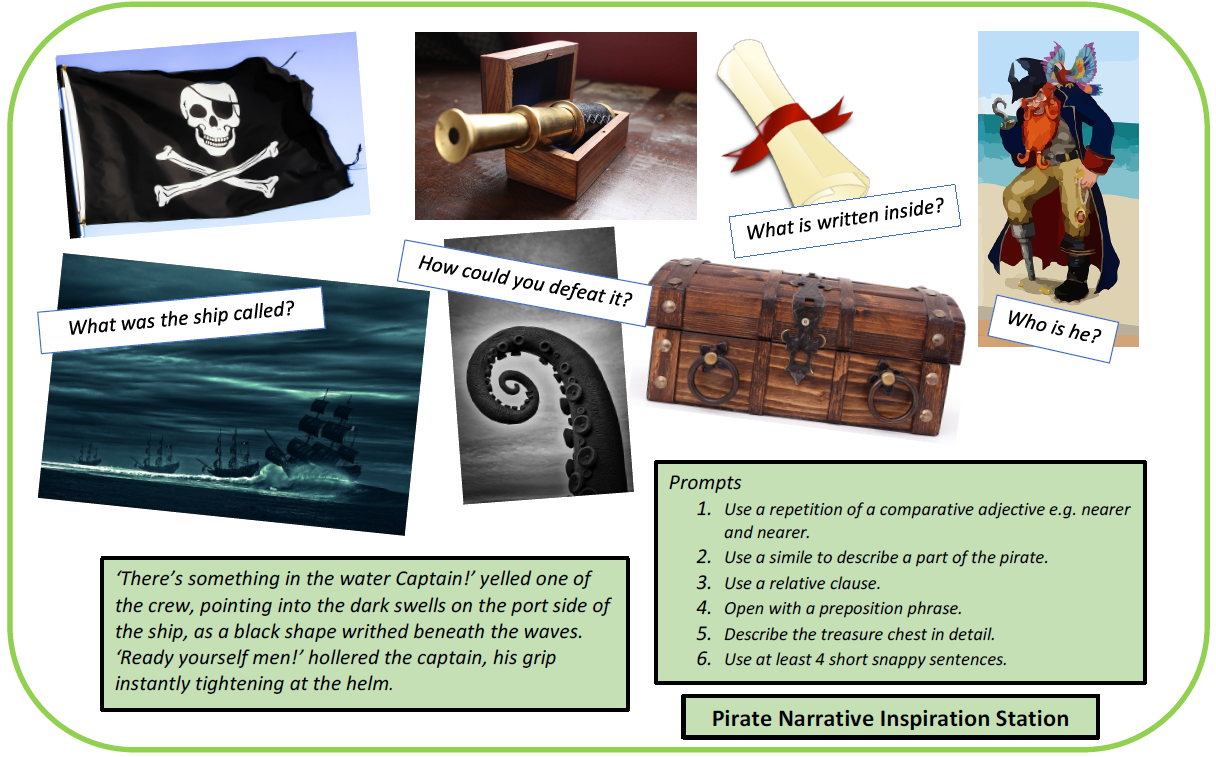 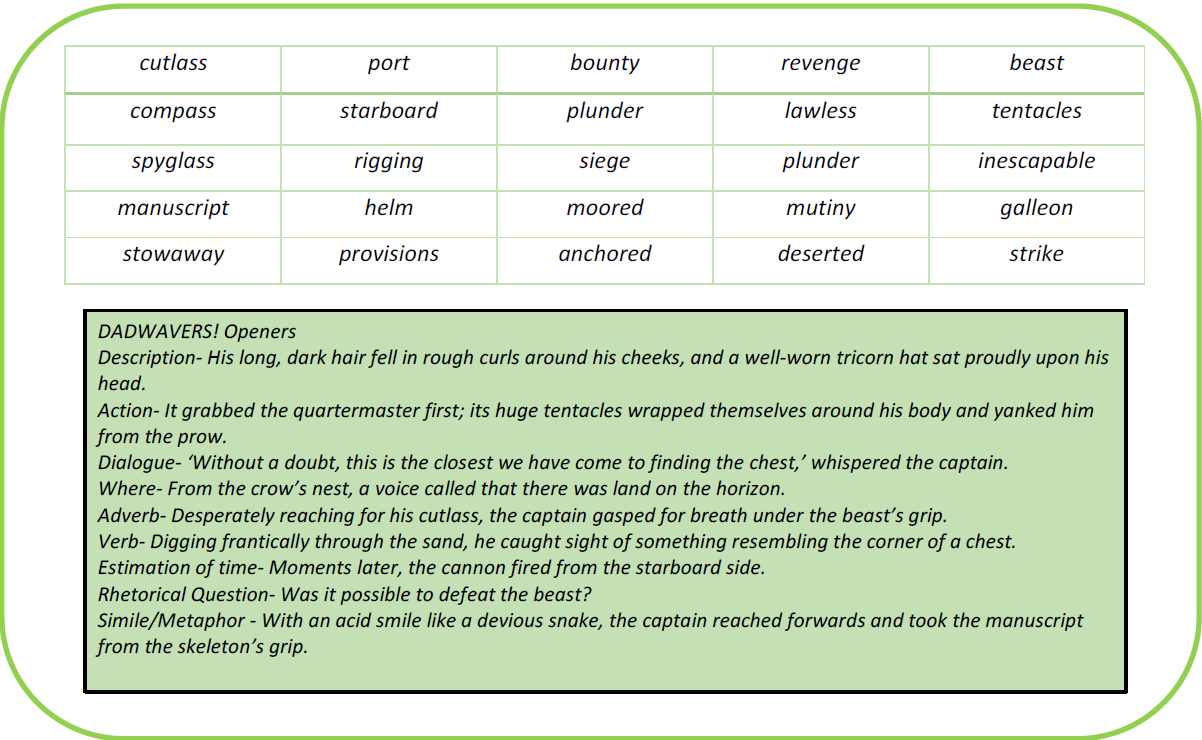 